Appendix A:                                        File Name: Survey for FY 20xx - Example.docx.Southeastern Air Pollution Control AgenciesUpcoming Training Course Needs (FY 20xx)Please indicate in the table below your best estimate of priority training needs for the 12-month period from October 1 of the new Fiscal Year through September. Please note that final determinations of courses held will be subject to overall demands in the region, Metro 4/SESARM staff support resources, available training funds, and any grant complications.  Preferably, the courses listed below will have adequate demand (each likely to have 15 or more students) to justify holding in your area.  Some of the lines have been pre-filled in response to conversations with some agency training-coordinators. Please confirm these needs and correct the students count need. Except where annotated these courses do not include course that are already scheduled and posted on the Learning Management System (LMS).It would be helpful if the training coordinator for each of the state air program agencies would contact any associated state support agencies (e.g., permitting, enforcement, field operations, etc.) or local training coordinator(s) to finalize the requested information.  State support agency training coordinators and locals may also contact the state training coordinator to initiate this conversation if you wish.  The catalog of NACT and APTI Core Courses that are routinely offered is part of this document. If you have something to add please let us know. This catalog is on the next page of this document.Please have this survey completed by February 28.Courses are scheduled to fit into date windows of 3 to 4 days in sequence. We schedule a combination of courses that fit a 3 or 4-day window. Four 1-day courses is the standard grouping. However a one 3-day course will be sufficient or a 2-day course in junction with two 1-day courses.Courses from the APTI Catalog automatically fit this day window requirement. This approach allows efficient use of travel expenses for the instructors. List of Courses from the APTI and NACT Catalog.Appendix B.                                                                   File Name: Survey_Matrix_Master-20xx.xlsxThis sheet is for a consolidationof all known training needs by agency . These needs can be gathered by the annual survey, interviews or activate investigation to uncover needs. The sheet starts with the core courses from the APTI and NACT catalog. However, you can add any training course that you wish at the bottom of the sheet. Only 29 lines are show because this image is too large to fit on this page. Refer to actual file.This Excel spreadsheet aids in the tabulation of the need count for each course. On the left side of the spreadsheet, courses are listed. Along the top the agencies are listed. Where the agency and course interset, enter in the student count need. The tabulations will appear in column ‘AD’ and row 68.Columns ‘A’ and ‘B’ are frozen, so you can scroll across the spreadsheet without losing sight of them. Row 1 and 2 are also frozen, so you can scroll downward. Sheet 2 (‘Courses’) of this spreadsheet lists all the courses within the catalog that Metro 4/SESARM offers.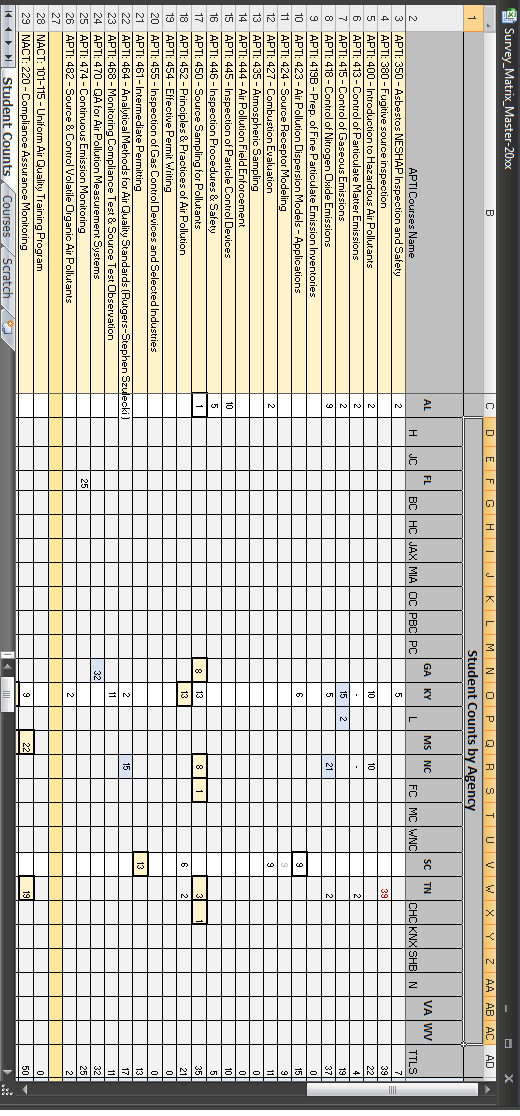 The color coding of the individual cell are options. My system is that the blue cells are training needs that is scheduled, the yellow are the proposed training needs to watch and red need more clarification Appendix C.                                                                   File Name: Lists-Locations.docxThis file has not been built yet. Build it from the Memeo shipping addresses for a start.Appendix D.  					 File Name: FieldTripTemplate.xls This is the template a multi-visits worksheet. The image below only shows the first template for the first site visit (lines 3-12). There are 4 templates on the same Excel worksheet (lines 3-54).The template is used to document the type of information that needs to be gathered about each field trip and in what order they need to be scheduled. Instructors will call these sites about a month before the class to confirm the visit and ensure the conditions. Sometimes instructors like to alternate days of actively teaching, so the class visit need to be scheduled to match their schedule. Modify the original file as needed.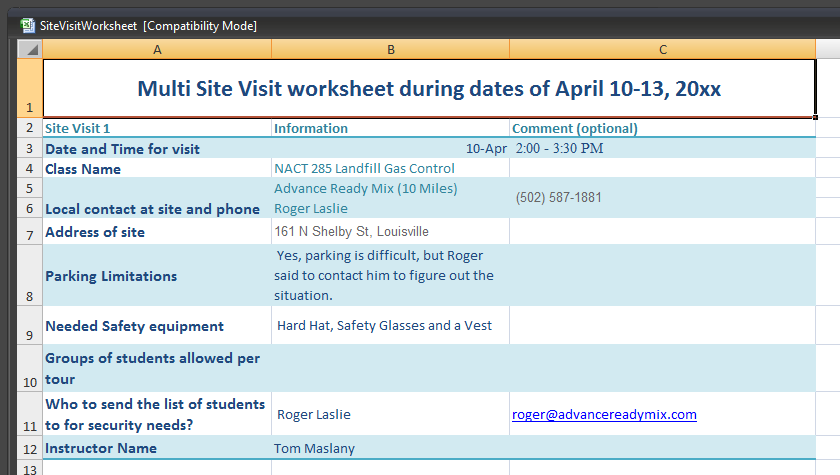 Appendix E.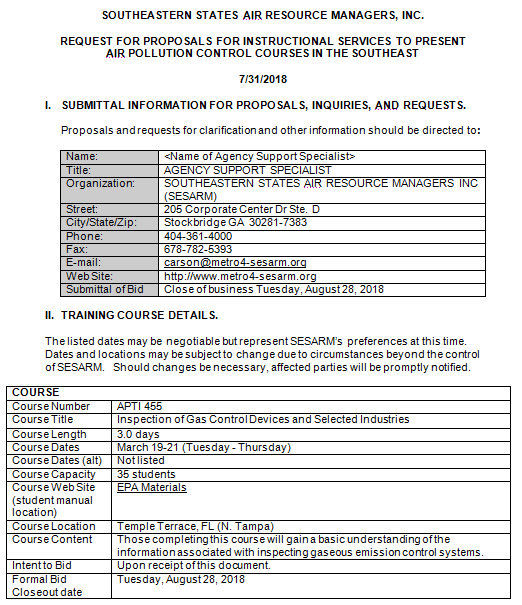 Appendix F.                                             File Name: RFPResponseCalculator.xls  Additional lines can be added to this template for better calculation. Just ensure that the total in cell B14 equals 100%.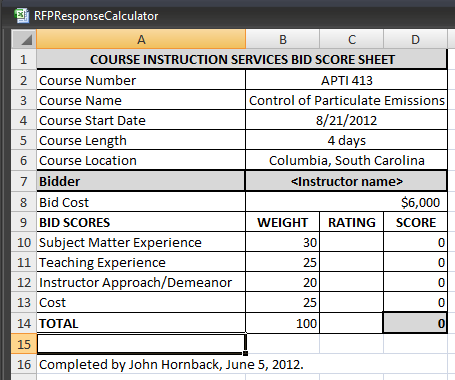 Appendix G.                                             File Name: Contract-Template-T2019-04-01.docx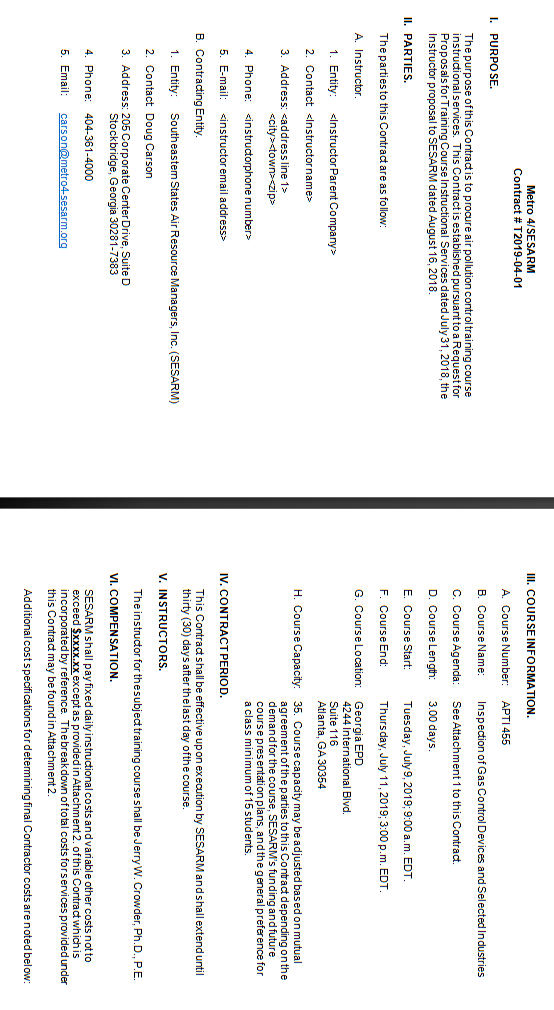 Appendix H.                                       File Name: CheckList-ADM.docxCheck-list for things to take to ADMAppendix I.                                       File Name: TrainingDataWHouse-Pivot.xlsxThis is a sample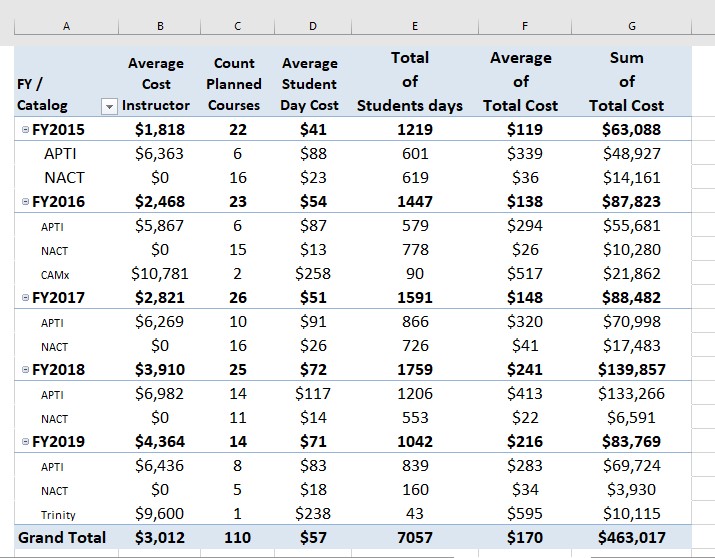 AgencyCourse Names and/or Topic AreasListed in Order of PriorityAny commentNumber of Students ProjectedProjected Location in Your State<agency name> <agency name> <agency name> <agency name> <agency name> <agency name> <agency name> SourceCourse IdCourse NameDaysField TripNACT Catalog (National Air Compliance Training) CoursesNACT Catalog (National Air Compliance Training) CoursesNACT Catalog (National Air Compliance Training) CoursesNACT Catalog (National Air Compliance Training) CoursesNACT Catalog (National Air Compliance Training) CoursesNACT220Compliance Assurance Monitoring1 day lectureNACT221Continuous Emission Monitoring1 day lectureNACT222Principles of Ambient Air Monitoring1 day lectureNACT224Observing Source Tests1 day lectureNACT230Surface Coating Operations: Metal Parts/Products1 day lectureyNACT230.1Surface Coating Operations: Aerospace Industry1 day lectureyNACT230.2Surface Coating Operations: Auto Refinishing1 day lectureyNACT230.3Metal Container, Closure & Coil Coating Operations1 day lectureyNACT230.4Graphic Arts1 day lectureyNACT233Solvent Cleaning:  Degreasing Operations1 day lectureyNACT234Printed Circuit Board Manufacturing1 day lectureyNACT242Hot Mix Asphalt Facilities1 day lectureyNACT243Aggregate Plants1 day lectureyNACT244Concrete Batch Plants1 day lectureyNACT245Cement Plants1 day lectureyNACT246Aggregate Plants, Asphalt & Concrete Batching Operations (Dusties)  (244 and 245 combined)1.5 day lecture yNACT251Asbestos Demolition and Renovation1 day lectureyNACT252Fugitive Dust Control1 day lectureNACT260Oil Field Production1 day lectureyNACT261Polyester/Epoxy Resin, Fiberglass & Composite Mfg1 day lectureyNACT262Fugitive Volatile Organic Compound Inspections1 day lectureyNACT270Incinerators1 day lectureyNACT271Stationary Reciprocating Engines1 day lectureyNACT272Stationary Gas Turbines & Power Plants1 day lectureyNACT273Industrial Boilers1 day lectureyNACT281Electrostatic Precipitators1 day lectureyNACT282Baghouses1 day lectureyNACT284Volatile Organic Carbon Control Devices1 day lectureyNACT285Landfill Gas Control Facilities1 day lectureyNACT287Dry Cleaning1 day lectureyNACT288Petroleum Refining1 day lectureyNACT290MACT:  General Background Information1 day lectureNACT290.3Chrome Plating & Anodizing1 day lectureyNACT299Theory and Application of Common Air Pollution Control Devices ( 2 day course )2 day lectureNACT325Enforcement of NSR/PSD Requirements2.5 day lectureNACT334Permit Practices and Procedures II (or use APTI 461 instead)3-day lectureNACT335Principles of Env Compliance & Enforcement3-day lectureNACT345Case Development Enforcement Resolution3-day lectureNACT355Advanced Inspector Training (3 day class)3-day lectureNACT101-115Uniform Air Quality Training ProgramSee  APTI 452APTI Catalog (Air Pollution Training Institute - EPA) CoursesAPTI Catalog (Air Pollution Training Institute - EPA) CoursesAPTI Catalog (Air Pollution Training Institute - EPA) CoursesAPTI Catalog (Air Pollution Training Institute - EPA) CoursesAPTI Catalog (Air Pollution Training Institute - EPA) CoursesAPTI350Asbestos NESHAP Inspection and Safety3.5-day lectureAPTI400Introduction to Hazardous Air Pollutants (3 day class)3-day lectureAPTI413Control of Particulate Emissions4-day lectureAPTI415Control of Gaseous Emissions4-day lectureAPTI418Control of Nitrogen Oxide Emissions3-day lectureAPTI423Air Pollution Dispersion Models - Applications3-day lectureAPTI424Source Receptor Modeling4-day lectureAPTI427Combustion Evaluation4½-day lectureAPTI435Atmospheric Sampling5-day lab courseAPTI444Air Pollution Field Enforcement3½-day lectureAPTI445Inspection of Particle Control Devices3-day lectureAPTI446Inspection Procedures & Safety (2 day course)2-day lectureAPTI450Source Sampling for Pollutants5-day lectureAPTI452Principles & Practices of Air Pollution2½- day lectureAPTI454Effective Permit Writing--see NACT 3343-day lectureAPTI455Inspection of Gas Control Devices and Selected Industries3-day lectureAPTI461Intermediate Permitting--see NACT 3344-day lectureAPTI464Analytical Methods for Air Quality Standards5-day lectureAPTI468Monitoring Compliance Test & Source Test Observation4½-day lectureAPTI470Quality Assurance for Air Pollution Measurement Systems4-day lectureAPTI474Continuous Emission Monitoring4-day lectureAPTI482Source & Control Volatile Organic Air Pollutants4-day lectureAPTI419BPreparation of Fine Particulate Emission Inventories3-day lectureAgendas – SESARM BOD, Metro BOD. Small Groups, Air Director MeetingSpeakerphone and phone wire“WiFi” and passwordLaptopBatteries for microphonesPhone dial-out proceduresProjectorLaser pointer and batteriesHotel contractMicrophones with receivers and cablingSlice Advancer and batteriesBEOsMixerExternal laptop speakerContact infoExtension cords and surge barsDollyAttendance RosterGaffers TapeDiagrams – main session and small meetingsName tagsConference Line #’sMarkersDirect billing list